SequencesSelect the image from the options which will continue the same sequence established by the five figures shown in each question1.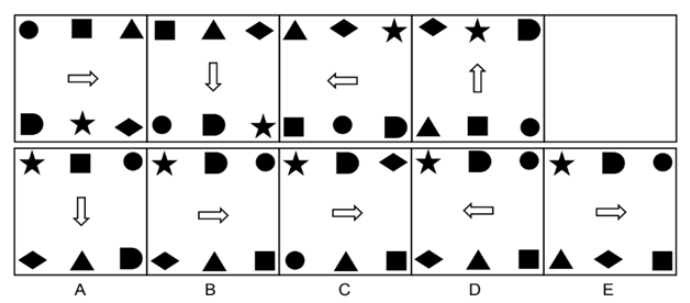 2.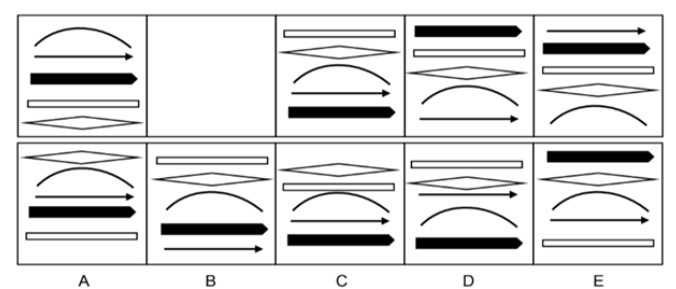 3.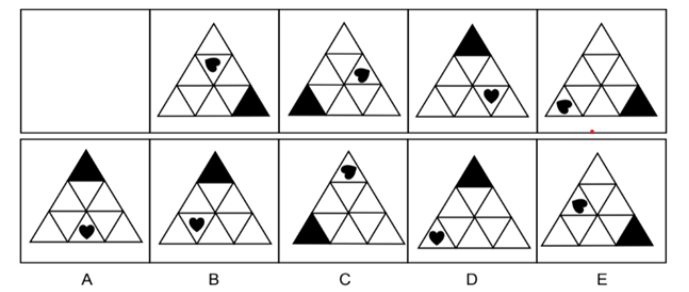 4.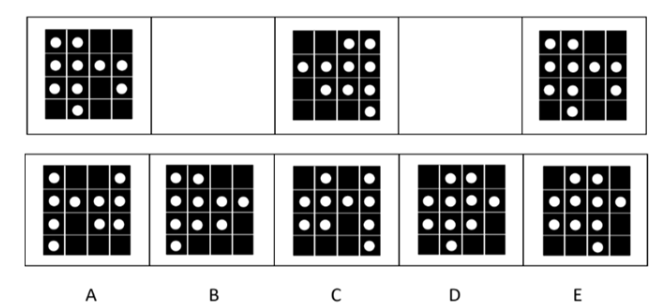 5.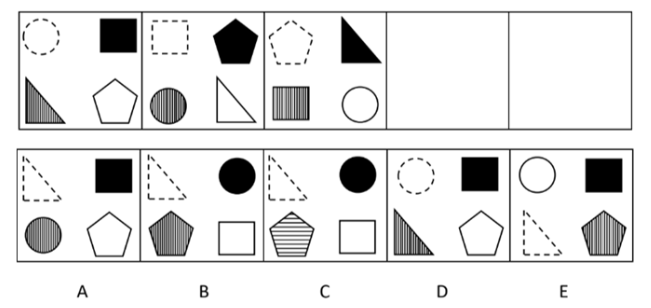 6.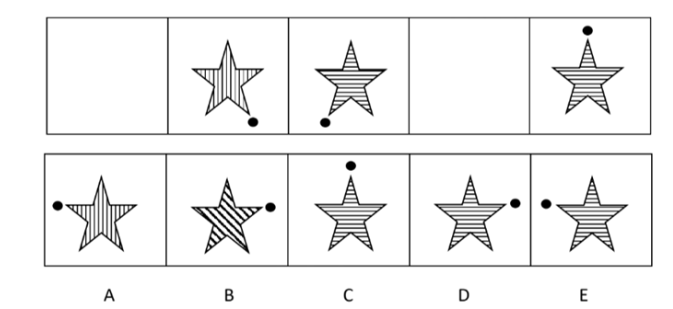 Need more practice? Why not try our FREE sample Online papers.https://smart-stepz.com/free-learning-resources/